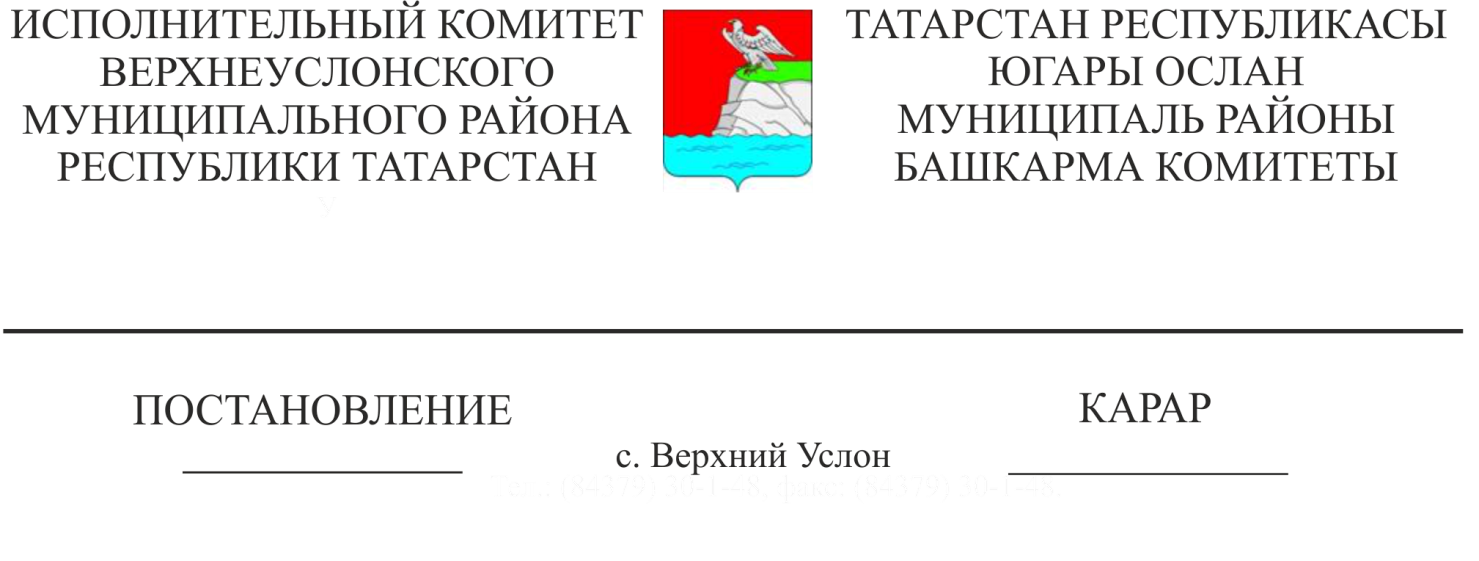 Административ комиссиясе төзү турында«Муниципаль районнарның һәм шәһәр округларының җирле үзидарә органнарына административ комиссияләр төзү һәм аларның эшчәнлеген оештыру буенча Татарстан Республикасы дәүләт вәкаләтләрен бирү турында» 2005нче  елның 30нчы декабрендәге 144-ТРЗ номерлы Татарстан Республикасы Законы нигезендә, Югары Ослан муниципаль районы Советының 2021нче елның 28нче гыйнварындагы 6-69нчы номерлы карары белән расланган Югары Ослан муниципаль районы Уставының 45нче статьясындагы 8нче пунктының 2нче абзацы нигезендә, Татарстан Республикасы Югары Ослан муниципаль районы Башкарма комитеты КАРАР БИРӘ: Татарстан Республикасы Югары Ослан муниципаль районының административ комиссиясен төзергә. Расларга:- Югары Ослан муниципаль районының административ комиссиясе составы (1нче кушымта)- Югары Ослан муниципаль районының административ комиссиясе эш регламенты (2нче кушымта)3.Югары Ослан муниципаль районының административ комиссиясе вәкаләтләре чоры әлеге административ комиссиянең беренче утырышыннан башлана һәм биш ел тәшкил итә. 4.Югары Ослан муниципаль районы Башкарма комитеты җитәкчесенең  «Татарстан Республикасы Югары Ослан муниципаль районының административ комиссиясе турында» 1992нче елның 30нчы  декабрендәге карарын үз көчен югалткан дип танырга (Башкарма комитет җитәкчесенең 23.09.2013 №1424,  23.11.2013 №1772,  30.05.2014 № 767,  10.06.2014 №812,  24.06.2014 №875,  31.12.2014 № 1961,  23.01.2015 № 97,  30.10.2015  № 1591, 29.03.2016 №342,  19.01.2017 №47,  03.03.2017 № 571,  26.04.2019 №401,  06.09.2019 №875,  15.05.2020 №351,  11.11.2020 №1069 карарлары белән  кертелгән үзгәрешләр белән)       5. Әлеге карарны Татарстан Республикасы Югары Ослан муниципаль районының рәсми сайтында урнаштырырга. 6. Әлеге карарның үтәлешен үзем тикшереп торам.Башкарма комитеты җитәкчесе                                                                И.И.Шакиров                                                                               Югары Ослан муниципаль районы                                                                                 Башкарма комитеты җитәкчесенең  2021нче елның 29нчы гыйнварыннан                                                               75нче номерлы карарына 1нче Кушымта Татарстан Республикасы Югары Ослан муниципаль районының административ комиссиясе СоставыКомиссия рәисе:Югары Ослан муниципаль районы Башкарма комитет эшләре белән идарә итүче                             А. К. МинһаҗеваЮгары Ослан муниципаль районының Административ комиссиясе эш регламенты Әлеге Регламент Югары Ослан муниципаль районы Башкарма комитеты каршындагы Административ комиссиянең (алга таба - Административ комиссия) эш тәртибен билгели.1.Гомуми нигезләмәләр.    1.1. Татарстан Республикасы Югары Ослан муниципаль районының Административ комиссиясе (алга таба-Административ комиссия) «Муниципаль районнарның һәм шәһәр округларының җирле үзидарә органнарына административ комиссияләр төзү һәм аларның эшчәнлеген оештыру буенча Татарстан Республикасы дәүләт вәкаләтләрен бирү турында» 2005нче елның 30нчы декабрендәге 144-ТРЗ номерлы Татарстан Республикасы Законы нигезендә һәм Югары Ослан муниципаль район Советының 2021нче елның 28нче гыйнварындагы 6-69 номерлы карары белән расланган Югары Ослан муниципаль районы Уставының 45нче статьясындагы 8нче пунктының 2нче абзацы нигезендә Татарстан Республикасы Югары Ослан муниципаль районы Башкарма комитеты тарафыннан төзелгән  «Районның җирле үзидарә органнарына федераль законнар һәм Татарстан Республикасы законнары белән тапшырылган аерым дәүләт вәкаләтләрен башкару өлкәсендәге Башкарма комитет - административ комиссия төзү буенча вәкаләтле орган тарафыннан билгеләнгән, рәис урынбасарын, җаваплы сәркатип һәм административ комиссия әгъзаларын билгели, аның эш регламентын раслый».      1.2. Административ комиссия үз вәкаләтләрен Россия Федерациясе Конституциясе һәм Татарстан Республикасы Конституциясе, Административ хокук бозулар турында Россия Федерациясе кодексы, Административ хокук бозулар турында Татарстан Республикасы кодексы, «Муниципаль районнарның һәм шәһәр округларының җирле үзидарә органнарына административ комиссияләр төзү һәм аларның эшчәнлеген оештыру буенча Татарстан Республикасының дәүләт вәкаләтләрен бирү турында» 2005нче елның 30нчыдекабрендәге 144-ТРЗ номерлы Татарстан Республикасы Законы (алга таба - Татарстан Республикасы Законы) һәм Югары Ослан муниципаль районының җирле үзидарә органнары муниципаль хокукый актлары нигезендә гамәлгә ашыра.     1.3. Административ комиссия Татарстан Республикасы административ хокук бозулар турында Кодексында каралган административ хокук бозулар турындагы эшләрне карау өчен төзелә торган даими эшләүче коллегиаль орган булып тора һәм Татарстан Республикасы Югары Ослан муниципаль районы чикләрендә эшли.    1.4. Административ комиссиянең бурычлары - административ хокук бозулар турында Россия Федерациясе Кодексы һәм административ хокук бозулар турында Татарстан Республикасы Кодексы нигезендә административ хокук бозулар турындагы һәр эшне һәрьяклы, тулы, объектив һәм үз вакытында карау, чыгарылган карарның үтәлешен тәэмин итү, шулай ук административ хокук бозуларны кисәтү тора.     1.5. Административ комиссия әгъзасы вәкаләтләре Татарстан Республикасы Законында каралган очракларда вакытыннан алда туктатыла. Үз вәкаләтләрен вакытыннан алда туктаткан әгъза урынына административ комиссиянең яңа әгъзасы билгеләнә.    1.6. Административ комиссия төзү һәм аларның эшчәнлеген оештыру буенча дәүләт вәкаләтләрен гамәлгә ашыруны тикшереп торуны Татарстан Республикасы Юстиция министрлыгы гамәлгә ашыра.2. Административ комиссия эшен оештыру.     2.1. Административ комиссия рәисе, рәис урынбасары, җаваплы сәркатип һәм административ комиссия әгъзаларыннан (алга таба – административ комиссия әгъзалары) тора, алар Югары Ослан муниципаль районы Башкарма комитеты җитәкчесе карары белән билгеләнә.    2.2. Административ комиссия әгъзалары үз вәкаләтләрен Татарстан Республикасы Законы нигезендә гамәлгә ашыралар.    2.3. Административ комиссиянең персональ һәм санлы составы Югары Ослан муниципаль районы Башкарма комитеты җитәкчесенең карары белән билгеләнә һәм 5 кешедән дә ким булмаган исәп - хисап саны булырга тиеш.     2.4. Даими штат нигезендә комиссия составына - Административ комиссиянең җаваплы секретаре керә. Административ комиссиянең башка әгъзалары административ комиссиядә җәмәгать башлангычларында эшли.    2.5. Административ комиссия рәисе рәис урынбасарлары һәм административ комиссиянең җаваплы секретаре арасында вазыйфаларны бүлә, аларның функцияләрен Татарстан Республикасы Законы белән бирелгән вәкаләтләр чикләрендә билгели.     2.6. Административ комиссия әгъзалары Административ хокук бозу турындагы эшне караганда тигез хокукларга ия.    2.7. Административ комиссия үз эшчәнлеген гамәлдәге законнар нигезендә башкара. Административ комиссиянең агымдагы эше расланган план буенча уздырыла.    2.8. Административ комиссия рәисе рәис урынбасарлары һәм җаваплы сәркатип арасында вазыйфаларны бүлә, аларның функцияләрен Татарстан Республикасы законы белән бирелгән вәкаләтләр чикләрендә билгели.    2.9. Административ хокук бозу турындагы эшне җитештерүгә алган җаваплы сәркатип аны карауга административ комиссия утырышында тиешле әзерлек үткәрә.    2.10. Административ комиссия рәисе административ комиссия әгъзаларының, шулай ук административ комиссия рәисе урынбасарының һәм җаваплы секретаренең квалификациясен күтәрү эшен оештыра.     2.11. Административ комиссиядә килүчеләрне кабул итү гамәлгә ашырыла ала. Кабул итү тәртибе һәм вакыты комиссия рәисе тарафыннан билгеләнә.    2.12. Кабул итү вакытында кергән гариза һәм шикаятьләр законнарда билгеләнгән срокларда карала.    2.13.   Административ комиссиядә билгеләнгән форма буенча статистик хисап алып барыла.Статистик белешмәләр квартал саен Татарстан Республикасы Юстиция министрлыгы тарафыннан расланган форма буенча тапшырыла.Әлеге хисапларның нигезе булып административ хокук бозулар турындагы эшләрне, гаризаларны, шикаятьләрне беренчел исәпкә алу тора.Статистик хисаплылыкны дөрес һәм үз вакытында тапшырган өчен җаваплылык Административ комиссия рәисенә, ә ул булмаганда аның урынбасарларына йөкләнә.    2.14. Административ хокук бозулар буенча, законнарда каралган очраклардан тыш, карар чыгарганчы, кемгә дә булса эшләр бирү тыела.3. Административ комиссия утырышын чакыру һәм уздыру тәртибе.    3.1. Административ хокук бозулар турындагы эшләрне карау административ комиссия тарафыннан административ хокук бозулар турында Россия Федерациясе кодексында билгеләнгән тәртиптә гамәлгә ашырыла.    3.2. Административ хокук бозулар турындагы эшләр административ комиссия утырышларында карала. Административ комиссия утырышын үткәрү датасы, вакыты һәм урыны турында карар аның Рәисе тарафыннан, ә ул булмаганда - рәис урынбасарларының берсе, административ хокук бозулар турында беркетмәләр һәм башка материаллар кергән саен, әмма айга кимендә 2 тапкыр кабул ителә.     3.3. Административ комиссия утырышлары административ хокук бозулар турындагы эшләрне карау срокларын үтәүне тәэмин итә торган вакыт аралыгы белән уздырыла.     3.4. Административ комиссиянең җаваплы секретаре административ комиссия утырышын үткәрү датасы, вакыты һәм урыны турында административ комиссия утырышына кадәр кимендә өч көн алдан хәбәр итә.     3.5. Административ комиссия утырышында катнашу мөмкин булмаган очракта, рәис, рәис урынбасары һәм комиссия әгъзалары бу хакта административ комиссиянең җаваплы секретаренә, кагыйдә буларак, административ комиссия утырышына кадәр ике көн (эш көне) эчендә хәбәр итәргә тиешләр.     3.6. Административ комиссия утырышы, әгәр анда административ комиссия әгъзаларының билгеләнгән саныннан кимендә өчтән икесе катнашса, хокуклы була.     3.7. Административ комиссия утырышын әзерләүне җаваплы сәркатип башкара, ул карауга билгеләнгән эшләр исемлеген төзи, рәислек итүчегә эшне карау мөмкинлеге турында хәбәр итә, якларның килүен һәм вәкилләрнең вәкаләтләрен, шулай ук өстәмә материаллар керүен тикшерә.    3.8. Әгәр комиссия утырышына каралучы административ эш буенча чакырылган як вәкилләре килсә, рәис, рәис урынбасары, әгъзалар аларга сораулар бирергә хокуклы.    3.9. Административ хокук бозу турындагы эш буенча карар, билгеләмә утырышта катнашучы административ комиссия әгъзаларының гади күпчелек тавышы белән кабул ителә.     3.10. Административ комиссия карарларына административ комиссия рәисе кул куя.    3.11. Административ комиссиянең һәр утырышында җаваплы секретарь тарафыннан башкарыла торган беркетмә алып бару мәҗбүри.    3.12. Билгеләнгән вакытта административ хокук бозу турындагы эшне тикшерү өчен рәислек итүче комиссия утырышын ача, эштә катнашучыга хокук һәм бурычларны аңлата, утырышны алып бару тәртибен билгели, административ процесста катнашучыларның гариза, үтенечнамәләре булуын тикшерә, утырыш белән җитәкчелек итә, эшнең барлык шартларын тулысынча һәм төрле яклап ачыкларга ярдәм итә, утырышта тиешле тәртип тәэмин итә.    3.13. Беркетмәне карау рәислек итүче административ материалның шартлары турындагы докладыннан башлана. Доклад тәмамланганнан соң административ комиссия әгъзалары карала торган эшнең асылы буенча сораулар бирергә хокуклы.    3.14. Беркетмә һәм карарлар административ комиссия утырышыннан соң өч көннән дә соңга калмыйча әзерләнергә һәм кул куелырга тиеш.    3.15. Комиссия утырышы барышында административ комиссия рәисе тарафыннан кабул ителгән күрсәтмәләрнең һәм карарларның үтәлешен контрольдә тоту җаваплы сәркатип тарафыннан башкарыла.Административ җәза салу турында карарның үтәлеше    4.1.Административ комиссия тарафыннан чыгарылган карарлар административ хокук бозулар турында Россия Федерациясе Кодексы нигезендә үтәлә.    4.2. Карарның күчермәсе физик затка яисә физик затның законлы вәкиленә, яисә юридик затның законлы вәкиленә, яисә күрсәтелгән карар чыгарылган көннән соң өч көн эчендә күрсәтелгән затларга җибәрелә.    4.3. Административ комиссия карарлары күчермәләрен үз вакытында тапшыруны һәм җибәрүне контрольдә тоту җаваплы сәркатипкә йөкләнә.    4.4. Административ комиссия тарафыннан чыгарылган карарларның, билгеләмәләрнең һәм тәкъдимнәрнең эш буенча производствода катнашучы затларның, башка физик һәм юридик затларның башкарылуын тикшереп торуны Административ комиссиянең җаваплы секретаре башкара.      4.5. Административ комиссия карарларына карата шикаятьләр яисә протестлар административ хокук бозулар турында Россия Федерациясе кодексында билгеләнгән тәртиптә карала.5. Административ хокук бозуларны профилактикалау    5.1. Административ хокук бозуларны кисәтү максатларында Административ комиссия Эчке эшләр органнары, суд приставлары федераль хезмәте Идарәсенең территориаль бүлекләре, Татарстан Республикасы Юстиция министрлыгы, башка органнар һәм иҗтимагый берләшмәләр белән үз эшчәнлеген координацияли.    5.2.Административ комиссия административ хокук бозулар турында беркетмәләр һәм башка материаллар кергән саен, күчмә утырышлар, шул исәптән муниципаль район җирлегендә уздыра.    5.3.Административ комиссия үз эшчәнлеген массакүләм мәгълүмат чараларында яктырту юлы белән профилактик эш оештыра.Башкарма комитетның эшләр идарәчесе                                                                                              А.К.МинһаҗеваШакиров ИльнурИрек улыЮгары Ослан муниципаль районы Башкарма комитеты җитәкчесеКомиссия рәисе урынбасарлары:Комиссия рәисе урынбасарлары:МосковкинАлексей АлексеевичЮгары Ослан муниципаль районы Башкарма комитетының төзелеш, торак-коммуналь хуҗалык, элемтә һәм энергетика бүлеге башлыгыДанилов Марсел Марс улыРоссия Эчке эшләр министрлыгының «Югары Ослан»  муниципальара бүлеге начальнигы урынбасары (килешү буенча)Сәркәтип:Сәркәтип:Прозорова СветланаВикторовнаЮгары Ослан муниципаль районының административ комиссиясе җаваплы секретареКомиссия әгъзалары:Комиссия әгъзалары:МинһаҗеваАльфияКорбангали кызыЮгары Ослан муниципаль районы Башкарма комитет эшләре белән идарә итүчеРаков Вячеслав ЮрьевичЮгары Ослан муниципаль район авыл җирлеге Башлыгы урынбасары(килешү буенча)Салихов Евгений Мирсәет улыЮгары Ослан муниципаль районы Башкарма комитетының юридик бүлеге башлыгы Бурдина Татьяна НиколаевнаРайон Башкарма комитетының төзелеш, торак-коммуналь хуҗалык, элемтә һәм энергетика бүлеге башлыгы урынбасарыМуфталиев Нусрат ЗагидовичДиректор- «Татмедиа»ААҖ филиалы «Волжская новь» газетасы редакциясе баш мөхәррире» (килешү буенча)Югары Ослан муниципаль районы Башкарма комитеты җитәкчесенең  2021нче елның 29нчы гыйнварыннан 75нче номерлы карарына                                         2нче Кушымта 